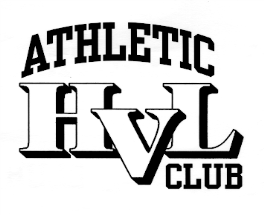 Baseball Manager/Coach’s applicationBaseball/Coaching Experience:Baseball Manager Guidelines for BehaviorAs a manager or coach in the Hidden Valley Lake Baseball program you are a reflection of our community.  As a result, you are responsible for following the guidelines below and adhering to the following code of conduct.

•  Managers and coaches should ensure that only coaches with a signed code of conduct are allowed in the bench area.  This includes parents and spectators.  Parents and spectators should be expected to show managers and coaches respect by remaining in designated bleacher areas and away from the bench area or dugout. (Exception:  Tee ball and coach pitch levels).
•  Managers and Coaches should always set the tone of sportsmanship. 
•  Managers are responsible for the behavior of players, coaches and spectators.  Should there be spectators, players or coaches that become highly emotional or use profanity during the course of a game the manager should address the issue and support any decision the umpire may make to rectify the situation.
•  Only managers should address conflict or question on-field decisions.  A manager wishing to question the umpire or opposing team manager/coach shall first request time out from the umpire. When the umpire calls time out, the manager will then address the umpire at home plate in a modulated voice taking care not to alarm, disturb or harass any player or coach, or to let their voice carry in any way that the fans might become vocally involved.
•  Managers shall instruct and ensure that NO player or coach displays poor sportsmanship of any kind.
•  Physical confrontation of any kind will not be tolerated by the Hidden Valley Lake Athletic Club.
•  Ejection from a game by an umpire will result in suspension from the next scheduled game.
•  Any failure to follow these guidelines, including but not limited to, ejection from a game or on field conflict should be reported to the Baseball Commissioner.  The Baseball Commissioner is required to report the breach of conduct to the Executive Board at the following month Athletic Club Meeting.
The board may impose any discipline up to and including the dismissal of a manager or coach from his or her position and or the program.  Code of Conduct for Managers/Coaches• I pledge to follow the above guidelines for manager and coaches behavior.
• I will provide positive support, care and encouragement for children participating in the Hidden Valley Lake Athletic Club Baseball Program.
•I will treat each player as an individual, remembering the emotional and physical development of each participant.
•I will do my best to provide a safe playing situation for all players.
•I will place the emotional and physical well-being of my players ahead of a personal desire to win.
•I will do my best to organize practices that are fun and challenging for all players.
•I will encourage good sportsmanship by demonstrating positive support for all players, coaches and umpires at every game or practice.
•I will be knowledgeable of and follow any local rules developed and provided by the Hidden Valley Lake Athletic Club Baseball Program.
•I will remember that I am a youth, sports coach/manager and that the game is for the children, not the adults.Consequences of poor behavior or breach of code of conduct:First Offense:        A verbal but documented warning from the Hidden Valley Lake Athletic Club.Second Offense:  Written warning from the Hidden Valley Lake Athletic Club.Third Offense:  	   Up to and including dismissal from coaching or managing for the Hidden Valley Lake Athletic Club. By signing this document or submitting this document electronically I acknowledge the following:
• that all of the information on this application is true and correct 
• that submitting this application does not automatically guarantee me a coaching position
• that as part of the application process I may be required to participate in a criminal background check, including fingerprinting.In signing this document and or submitting this electronically I agree to follow the baseball rules, manager/coach’s guidelines and code of conduct as they pertain to the HVLAC baseball program.Name____________________________Birthdate _________Date__________Name:Date:Address:Team Name
(request)E-mail:Class/Division:Telephone:Active  HVLAC
Member (yrs)Position Applying For: (Please circle one of the following: Head Coach / Manager / Assistant CoachShirt Size Small             Medium           Large    Xlarge       XXlargePosition Applying For: (Please circle one of the following: Head Coach / Manager / Assistant CoachShirt Size Small             Medium           Large    Xlarge       XXlargePosition Applying For: (Please circle one of the following: Head Coach / Manager / Assistant CoachShirt Size Small             Medium           Large    Xlarge       XXlargePosition Applying For: (Please circle one of the following: Head Coach / Manager / Assistant CoachShirt Size Small             Medium           Large    Xlarge       XXlarge